Your recent request for information is replicated below, together with our response.I would like to request the following information under the Freedom of Information (Scotland) Act 2002.-	For the last five years (2024 inclusive), how many people have been arrested in connection to falsely claiming to be a member of staff at NHS Hospitals in Scotland? Please detail the date of arrest, details of individual (age + gender) and hospital in which the arrest occurred.-	Please detail the outcomes of these arrests and any subsequent action taken.The Criminal Justice (Scotland) Act 2016 removed the separate concepts of arrest and detention and replaced them with a power of arrest without warrant - where there are reasonable grounds for suspecting a person has committed, or is committing, an offence. When a person is arrested, a statement of arrest should be read over as soon as reasonably practical and details recorded in the arresting officer’s notebook.  A person is ‘Not Officially Accused’ (a suspect) when arrested and not cautioned and charged.  They are ‘Officially Accused’ once arrested and cautioned and charged.If conveyed to a police station, the arrested person will have their details recorded in our National Custody System.  There are situations however whereby a person must be released from police custody prior to their arrival at a police station - effectively they are ‘de-arrested’ where the reasonable grounds for suspicion no longer exist.  In those circumstances, the details of an arrested person are not held electronically. As a result, we are unfortunately unable to collate comprehensive arrest data, as case by case assessment of all officer notebooks would be required - in addition to the partial arrest data held in the National Custody System.Unfortunately, I estimate that it would cost well in excess of the current FOI cost threshold of £600 to process your request and I am therefore refusing to provide the information sought in terms of section 12(1) - Excessive Cost of Compliance.Police Scotland typically produce data instead based on recorded and detected crimes, broken down by Scottish Government Justice Department (SGJD) classification:How we are performing - Police ScotlandNotwithstanding the above, there are no incident or crime classifications that would directly relate to your request.  Any such behaviour could be recorded under a number of potentially relevant crime classifications and we are therefore also unable to progress your request in terms of crime data, as opposed to arrest data specifically.If you require any further assistance, please contact us quoting the reference above.You can request a review of this response within the next 40 working days by email or by letter (Information Management - FOI, Police Scotland, Clyde Gateway, 2 French Street, Dalmarnock, G40 4EH).  Requests must include the reason for your dissatisfaction.If you remain dissatisfied following our review response, you can appeal to the Office of the Scottish Information Commissioner (OSIC) within 6 months - online, by email or by letter (OSIC, Kinburn Castle, Doubledykes Road, St Andrews, KY16 9DS).Following an OSIC appeal, you can appeal to the Court of Session on a point of law only. This response will be added to our Disclosure Log in seven days' time.Every effort has been taken to ensure our response is as accessible as possible. If you require this response to be provided in an alternative format, please let us know.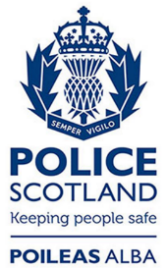 Freedom of Information ResponseOur reference:  FOI 24-0324Responded to:  02 February 2024